Trauma Informed Care Resources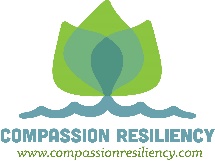 Self-CareBooks10% Happier: How I Tamed the Voice in my Head, Reduced Stress Without Losing my Edge and Found Self-Help That Actually Works – A True Story, Dan Harris  	Podcast:  10% HappierHelp for the Helper:  The Psychophysiology of Compassion Fatigue and Vicarious Trauma, Babette Rothschild Self-Compassion: The Proven Power of Being Kind to Yourself, Kristin NeffThe Compassion Fatigue Workbook, Francoise MathieuTrauma Stewardship:  An Everyday Guide to Caring for Self While Caring for Others, Laura van Dernoot LipskyWhen the Body Says No:  Exploring the Stress-Disease Connection - Gabor Mate, M.D.Why We Sleep:  Unlocking the Power of Sleep & Dreams, Matthew Walker, PhDWebsitesamericanbalintsociety.orgcalm.comCapeAble.com (weighted products)Coloringcastle.com and doodle-art-alley.com (free mandala coloring pages)Compassionresiliency.comheartmath.comhopemadestrong.orgmindfulhub.commindful.orgmindfulschools.orgMrsMindfulness.compalousemindfulness.com (online MBSR free)proqol.org- Professional Quality of Life Scale rescuetime.com (daily habits on computer and mobile devices)self-compassion.orgTendacademy.cazenhabits.netthistlefarms.org (essential oils)AppsBreathe2RelaxCalmCBT-i coach (sleep)Daily Yoga Workout & FitnessInsight Timer (guided meditations, timer for meditations)	Productive Habit Tracker				Provider ResiliencePTSD Coach!Virtual Hope BoxWhil. (mindfulness and yoga)5-Minute Yoga (for beginners)Tapping SolutionTrauma BooksA Terrible Thing Happened, Margaret Holmes (Children’s book)Building Resilient Teams:  Facilitating Workplace Wellness & Organizational Health in Trauma-Exposed Environments, Dr. Pat FisherChildhood Disrupted: How Your Biography Becomes Your Biology, And How You Can Heal, Donna Jackson NakazawaHealing From Trauma: A Survivor’s Guide to Understanding your Symptoms and Reclaiming your Life, Jasmin Lee Cori.Healing Neen, Tonier CainHelp for Billy, Heather T. ForbesResilience, Balance & Meaning: Supporting our Lives and our Work in High Stress, Trauma-Exposed Workplaces, Dr. Pat FisherThe Body Keeps the Score:  Brain, Mind and Body in the Healing of Trauma, Bessel A. van der Kolk, MDThe Boy Who Was Raised as a Dog:  And Other Stories from a Child Psychiatrist's Notebook-What Traumatized Children Can Teach Us About Loss, Love, and Healing, Bruce Perry, M.D., PhD The Deepest Well:  Healing the Long-Term Effects of Childhood Adversity, Nadine Burke Harris, M.D.Trauma & Recovery:  The Aftermath of Violence from Domestic Abuse to Political Terror, Judith Herman, MDWalking the Tiger:  Healing Trauma: The Innate Capacity to Transform Overwhelming Experiences, Peter LevineWebsitesaap.org -American Academy of Pediatrics Family Media Plancdc.gov/ace/, acestoohigh.com, aceconnection.com – ACE Studychildtraumaacademy.com -Child Trauma Academy:  Dr. Bruce Perrycenterforyouthwellness.orgcommonsensemedia.orgDansiegel.comMentalhealth.govMentalhealthamerica.netMentalhealthrecovery.com – WRAPmentalhealth.samhsa.gov/nctic -National Center for Trauma-Informed Care NAMI.org – National Alliance on Mental IllnessNcmhr.org – National Coalition for Mental Health Recoverynctsnet.org -National Child Traumatic Stress Networkptsd.va.gov -National Center for PTSDsearch-institute.org - Developmental Assetstheannainstitute.orgtraumacenter.org -The Trauma CenterTraumaprevention.com – TRE – Dr. David BerceliTrauma Therapeutic InterventionsChild Parent Psychotherapy (CPP) – age birth to five. Childparentpsychotherapy.comParent Child Interactive Therapy (PCIT), pcit.orgTrauma Focused Cognitive Behavior TherapyEMDR trained therapists – emdr.com/find-a-clinician/Circle of Security Parenting Group – necosp,org 